Российская Федерация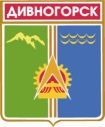 Администрация города ДивногорскаКрасноярского краяП О С Т А Н О В Л Е Н И Е 12. 08. 2017                                                 г. Дивногорск                                                № 146пО внесении изменений в постановление администрации города Дивногорска от 17.05.2012 № 120п«Об утверждении Положения о системахоплаты труда работников муниципальныхучреждений в сфере культуры города Дивногорска» (в ред. от 08.11.2012 № 223п, от 21.06.2013 № 106п, от 27.09.2013 № 189п, от 29.09.2014 № 230п, от 15.05.2015 № 81п)В соответствии с Трудовым кодексом Российской Федерации, в соответствии с законом Красноярского края от  29.10.2009 № 9-3864 «О системах оплаты труда краевых государственных учреждений»,  постановлением Правительства Красноярского края от 01.12.2009 № 621-п «Об утверждении примерного положения об оплате труда работников государственных бюджетных и казенных учреждений, подведомственных министерству культуры Красноярского края, руководствуясь статьями 43, 53 Устава города  Дивногорска, ПОСТАНОВЛЯЮ: 	1. Внести в приложение к постановлению администрации города Дивногорска от 17.05.2012 № 120п «Об утверждении Положения о системах оплаты труда работников муниципальных учреждений в сфере культуры города Дивногорска» (в ред. от 08.11.2012 № 223п, от 21.06.2013 № 106п,  от 27.09.2013 № 189п, от 29.09.2014  № 230п, от 15.05.2015 № 81п) следующие изменения: 1.1. Раздел 6 «Оплата труда руководителей учреждений и  их заместителей» дополнить подпунктом 6.4.1 следующего содержания:«Перечень должностей, профессий работников, относимых к основному персоналу по виду экономической деятельности, муниципального учреждения, обеспечивающего деятельность учреждений культуры, подведомственных отделу культуры:       1.2. В приложении № 1 к Положению о системах оплаты труда работников муниципальных учреждений в сфере культуры города Дивногорска  таблицу «Количество средних окладов (должностных окладов) ставок заработной платы работников основного персонала, используемое при определении размера должностного оклада руководителя учреждения к группе по оплате труда руководителей учреждений» дополнить строкой 5 следующего содержания:1.3. Приложение № 2 к Положению о системах оплаты труда работников муниципальных учреждений в сфере культуры города Дивногорска  дополнить пунктом 5 следующего содержания:5. Муниципальное учреждение, обеспечивающее деятельность учреждений культуры, подведомственных отделу культуры 	1.4. В приложении № 4 к Положению о системах оплаты труда работников муниципальных учреждений в сфере культуры города Дивногорска  таблицу «Предельное количество должностных окладов руководителей учреждений, учитываемых при определении объема средств выплаты стимулирующего характера руководителям учреждений» дополнить строкой 3 следующего содержания:2. Постановление подлежит опубликованию в средствах массовой информации и размещению на официальном сайте администрации города в информационно-телекоммуникационной сети «Интернет».3. Настоящее постановление вступает в силу со дня его подписания.  4. Контроль за исполнением постановления возложить на Первого заместителя Главы города Кузнецову М.Г.Глава города                                                                                            Е.Е.Оль1.Инженер по организации эксплуатации и ремонту зданий и сооружений2.Техник3.Рабочий по комплексному обслуживанию и ремонту зданий4.Инженер-электрик5.Слесарь –электрик по ремонту электрооборудования6.Слесарь-сантехник7.Плотник8.Столяр9.Подсобный рабочий10.Вахтер11.Сторож12.Уборщик служебных помещений5Муниципальное  учреждение, обеспечивающее деятельность учреждений культуры, подведомственных отделу культуры3,5-4,53,2Показатели Группы по оплате труда руководителей Группы по оплате труда руководителей Показатели IIIКоличество обслуживаемых учрежденийсвыше 152-153Муниципальное учреждение, обеспечивающее деятельность учреждений культуры, подведомственных отделу культуры 21,6